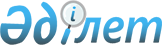 Аудандық мәслихаттың 2009 жылғы 25 желтоқсандағы N 19/1 "2010-2012 жылдарға арналған Тимирязев ауданының аудандық бюджеті туралы" шешіміне өзгерістер мен толықтырулар енгізу туралы
					
			Күшін жойған
			
			
		
					Солтүстік Қазақстан облысы Тимирязев аудандық мәслихатының 2010 жылғы 31 наурыздағы N 22/3 шешімі. Солтүстік Қазақстан облысы Тимирязев ауданының Әділет басқармасында 2010 жылғы 21 сәуірде N 13-12-103 тіркелді. Күші жойылды - Солтүстік Қазақстан облысы Тимирязев аудандық мәслихатының 2011 жылғы 28 наурыздағы N 31/7 Шешімімен

      Ескерту. Күші жойылды - Солтүстік Қазақстан облысы Тимирязев аудандық мәслихатының 2011.03.28 N 31/7 Шешімімен      2008 жылғы 4 желтоқсандағы Қазақстан Республикасы бюджеттік кодексіне, Қазақстан Республикасының 2001 жылғы 23 қаңтардағы «Қазақстан Республикасындағы жергілікті мемлекеттік басқару және өзін-өзі басқару туралы» Заңына сәйкес аудандық мәслихат ШЕШТІ:



       1. Аудандық мәслихаттың IV шақырымы он тоғызыншы сессиясының «2010-2012 жылдарға арналған аудандық бюджеті туралы» 2009 жылғы 25 желтоқсандағы № 19/1 шешіміне (2010 жылғы 14 қаңтардан № 13-12-100 нормативтік құқықтық актілерді мемлекеттік тіркеу тізілімінде тіркелген, 2010 жылғы 23 қаңтардағы № 4 (1872) «Нива» газетінде жарияланған) мына өзгерістер мен толықтырулар енгізілсін:

      1 тармақта:

      1) тармақшасында:

      «1241999» сандары «1261416» сандарымен ауыстырылсын;

      «156644» сандары «158644» сандарымен ауыстырылсын;

      «7550» сандары «8550» сандарымен ауыстырылсын;

      «1076655» сандары «1093072» сандарымен ауыстырылсын.

      2) тармақшасында:

      «1241999» сандары «1276598,9» сандарымен ауыстырылсын.

      5) тармақшасында:

      «-8011» сандары «-23193,9» сандарымен ауыстырылсын.

      6) тармақшасында:

      «8011» сандары «23193,9» сандарымен ауыстырылсын.

      7 тармақта:

      «81656» сандары «40828» сандарымен ауыстырылсын.

      9 тармақта:

      «158514» сандары «170803» сандарымен ауыстырылсын;

      3), 4) тармақшалары жаңа редакцияда жазылсын:

      «3) 3054 мың теңге - Ұлы Отан соғысындағы Жеңістің 65 жылдығына орай Ұлы Отан соғысының қатысушылары мен мүгедектеріне, сондай-ақ оларға теңестірілген адамдарға; 1941 жылғы 22 маусым – 1945 3 қыркүйек аралығындағы кезеңде майдандағы армия құрамына кірмеген әскери бөлімдерде, мекемелерде, әскери оқу орындарында әскери қызмет өткерген, «1941-1945 жж. Ұлы Отан соғысында Германияны жеңгені үшін» медалімен немесе «Жапонияны жеңгені үшін» медалімен марапатталған әскери қызметшілерге, оның ішінде запасқа (отставкаға) шыққандарға, Ұлы Отан соғысы жылдарында тылда кемінде алты ай жұмыс істеген (қызмет өткерген) адамдарға біржолғы материалдық көмек көлеуге;

      4) 144 мың теңге - Ұлы Отан соғысы қатысушылары мен мүгедектерінің Тәуелсіз Мемлекеттер Достастығы елдері, Қазақстан Республикасы аумағы бойынша жол жүруін қамтамасыз етуге, сондай-ақ Ұлы Отан соғысы Жеңісінің 65-жылдығына орай Мәскеу, Астана қалаларында өтетін шерулерге қатысуы үшін олардың және олармен жүрген адамдардың тамақтану, туру, жол жүру шығыстарын төлеуге;»;

      5) тармақшасында:

      «14850» сандары «15452» сандарымен ауыстырылсын;

      6) тармақшасында:

      «5823» сандары «5307» сандарымен ауыстырылсын;

      9) тармақшасы келесі мағынамен толықтырылсын:

      «9) 12203 мың теңге – мектепке дейінгі білім беру ұйымдарындағы мемлекеттік білім беру тапсырысын іске асыруға;»;

      10 тармақта:

      «73370» сандары «77498» сандарымен ауыстырылсын;

      2) тармақшасы жаңа редакцияда жазылсын:

      «2) 540 мың теңге Ұлы Отан соғысына қатысушылар мен мүгедектердің және басқа санаттағылардың санаторлық–курорттық емделулеріне»;

      2-1 тармақшасын келесі мағынамен толықтырылсын:

      «2-1) 226 мың теңге Ұлы Отан соғысына қатысушылар мен мүгедектеріне 20 айлық есептеуіш көрсеткіш мөлшерінде біржолғы материалдық көмек»;

      4) тармақшасы келесі мағынамен толықтырылсын:

      «4) 4169 мың теңге – ауданның мемлекеттік мекемелері және мемлекеттік кәсіпорындары үшін көмір сатып алуға»;

      12 тармақта:

      «750» сандары «0» сандарымен ауыстырылсын;18 тармақта:

      18-1 тармағы келесі мағынамен толықтырылсын:

      «18-1. 10 қосымшаға сәйкес бюджеттік бағдарламалар бойынша 15182,9 мың теңге аудандық бюджеттің шығындарына, жылдың басынан жинақталған, аудандық бюджет қаражатының бос қалдықтары есебінен бөлінсін».

      Осы шешімнің 1, 5, 8-қосымшаларына сәйкес көрсетілген шешімге 1, 2, 3-қосымшалары жаңа редакцияда жазылсын (қоса берілген).

      Осы шешімнің 4-қосымшасына сәйкес, көрсетілген шешім 10 қосымшамен толықтырылсын.



      2. Осы шешім 2010 жылғы 1 қаңтардан қолданысқа енгізілген.      Аудандық мәслихаттың                       Аудандық мәслихаттың

      XXII сессия төрағасына                     хатшысы

      Н. Никитенко                               Ғ. Шаяхметов      «КЕЛІСІЛГЕН»                               30 наурыз 2010 жыл      Салық басқармасының

      бастығы                                    А. Мұсабаев      Экономика және бюджетті

      жоспарлау бөлімінің бастығы                Ж. Макенова

Аудандық мәслихат сессиясының

2010 жылғы 31 наурыздағы № 22/3 шешіміне

1-қосымшаАудандық мәслихат сессиясының

2009 жылғы 25 желтоқсандағы № 19/1 шешіміне

1-қосымша 2010 жылға арналған Тимирязев ауданының бюджеті

Аудандық мәслихат сессиясының

2010 жылғы 31 наурыздағы № 22/3 шешіміне

2-қосымшаАудандық мәслихат сессиясының

2009 жылғы 25 желтоқсандағы № 19/1 шешіміне

5-қосымша 2010 жылға арналған Тимирязев ауданындағы селолық округтер бойынша бюджетінің ағымдағы бюджеттік бағдарламасының тізбесікестенің жалғасыкестенің жалғасы

Аудандық мәслихат сессиясының

2010 жылғы 31 наурыздағы № 22/3 шешіміне

3-қосымшаАудандық мәслихат сессиясының

2009 жылғы 25 желтоқсандағы № 19/1 шешіміне

8-қосымша 2010 жылы 451-007-000 бағдарламасы бойынша "Жергілікті өкілетті органдардың шешімі бойынша мұқтаж азаматтардың жекелеген топтарына әлеуметтік көмек" жергілікті өкілетті органдар шешімі бойынша жекелеген санаттағы мұқтаж азаматтарға төлем тізбесі

Аудандық мәслихат сессиясының

2010 жылғы 31 наурыздағы № 22/3 шешіміне

4-қосымшаАудандық мәслихат сессиясының

2009 жылғы 25 желтоқсандағы № 19/1 шешіміне

10-қосымша 2010 жылғы 1 қаңтарда жинақталған бюджеттік қаражаттардың бос қалдықтарын жіберу
					© 2012. Қазақстан Республикасы Әділет министрлігінің «Қазақстан Республикасының Заңнама және құқықтық ақпарат институты» ШЖҚ РМК
				СанатыСанатыСанатыСанатыСомасы

(мың

теңге)СыныбыСыныбыСыныбыСомасы

(мың

теңге)Iшкi сыныбыIшкi сыныбыСомасы

(мың

теңге)АтауыСомасы

(мың

теңге)I. Кірістер1 261 4161Салықтық түсімдер158 64401Табыс салығы2 7502Жеке табыс салығы2 75003Әлеуметтiк салық78 0001Әлеуметтік салық78 00004Меншiкке салынатын салықтар66 8171Мүлiкке салынатын салықтар41 1293Жер салығы3 2204Көлiк құралдарына салынатын салық11 1185Бірыңғай жер салығы11 35005Тауарларға, жұмыстарға және қызметтерге

салынатын iшкi салықтар9 8432Акциздер3 2043Табиғи және басқа да ресурстарды

пайдаланғаны үшiн түсетiн түсiмдер4 0004Кәсiпкерлiк және кәсiби қызметтi

жүргiзгенi үшiн алынатын алымдар2 63908Заңдық мәнді іс-әрекеттерді жасағаны

және (немесе) оған уәкілеттігі бар

мемлекеттік органдар немесе лауазымды

адамдар құжаттар бергені үшін алынатын

міндетті төлемдер1 2341Мемлекеттік баж1 2342Салықтық емес түсiмдер1 15001Мемлекеттік меншіктен түсетін кірістер5505Мемлекет меншігіндегі мүлікті жалға

беруден түсетін кірістер55006Басқа да салықтық емес түсiмдер6001Басқа да салықтық емес түсiмдер6001Басқа да салықтық емес түсiмдер6003Негізгі капиталды сатудан түсетін

түсімдер8 55001Мемлекеттік мекемелерге бекітілген

мемлекеттік мүлікті сату501Мемлекеттік мекемелерге бекітілген

мемлекеттік мүлікті сату5003Жердi және материалдық емес активтердi

сату8 5001Жерді сату8 5004Трансферттердің түсімдері1 093 07202Мемлекеттiк басқарудың жоғары тұрған

органдарынан түсетiн трансферттер1 093 0722Облыстық бюджеттен түсетiн трансферттер1 093 072функц. топфункц. топфункц. топфункц. топСомасы

(мың

теңге)ӘкімшісіӘкімшісіӘкімшісіСомасы

(мың

теңге)бағдарламабағдарламаСомасы

(мың

теңге)АтауыСомасы

(мың

теңге)Шығыcтар1276598,91Жалпы сипаттағы мемлекеттiк қызметтер137 731112Аудан (облыстық маңызы бар қала)

мәслихатының аппараты9 538001Аудан (облыстық маңызы бар қала)

мәслихатының қызметін қамтамасыз ету

жөніндегі қызметтер9 538122Аудан (облыстық маңызы бар қала)

әкімінің аппараты31 576001Аудан (облыстық маңызы бар қала)

әкімінің қызметін қамтамасыз ету

жөніндегі қызметтер30 976004Мемлекеттік органдарды

материалдық-техникалық жарақтандыру600123Қаладағы аудан, аудандық маңызы бар

қала, кент, ауыл (село), ауылдық

(селолық) округ әкімінің аппараты85 295001Қаладағы аудан, аудандық маңызы бар

қаланың, кент, ауыл (село), ауылдық

(селолық) округ әкімінің қызметін

қамтамасыз ету жөніндегі қызметтер81 697023Мемлекеттік органдарын материалдық-

техникалық жабдықтау3 598452Ауданның (облыстық маңызы бар қаланың)

қаржы бөлімі6 477001Аудандық бюджетті орындау және

коммуналдық меншікті (облыстық маңызы

бар қала) саласындағы мемлекеттік

саясатты іске асыру жөніндегі

қызметтер6 016003Салық салу мақсатында мүлікті

бағалауды жүргізу134004Бір жолғы талондарды беру және іске

асырылған бір жолғы талондар сомасын

толық жинауды қамтамасыз ету бойынша

жұмыстарды ұйымдастыру327453Ауданның (облыстық маңызы бар қаланың)

экономика және бюджеттік жоспарлау

бөлімі4 845001Экономикалық саясатты, мемлекеттік

жоспарлау жүйесін қалыптастыру және

дамыту және ауданды (облыстық маңызы

бар қаланы) басқару саласындағы

мемлекеттік саясатты іске асыру

жөніндегі қызметтер4 8452Қорғаныс3 026122Аудан (облыстық маңызы бар қала)

әкімінің аппараты3 026005Жалпыға бірдей әскери міндетті атқару

шеңберіндегі іс-шаралар2 526006Аудан (облыстық маңызы бар қала)

ауқымындағы төтенше жағдайлардың алдын

алу және оларды жою250007Аудандық (қалалық) ауқымдағы дала

өрттерінің, сондай-ақ мемлекеттік

өртке қарсы қызмет органдары

құрылмаған елдi мекендерде өрттердің

алдын алу және оларды сөндіру

жөніндегі іс-шаралар2504Бiлiм беру754 665123Қаладағы аудан, аудандық маңызы бар

қала, кент, ауыл (село), ауылдық

(селолық) округ әкімінің аппараты213005Ауылдық (селолық) жерлерде балаларды

мектепке дейін тегін алып баруды және

кері алып келуді ұйымдастыру213464Ауданның (облыстық маңызы бар қаланың)

білім беру бөлімі754 452001Жергілікті деңгейде білім беру

саласындағы мемлекеттік саясатты іске

асыру жөніндегі қызметтер4 341003Жалпы білім беру678 994004Ауданның (облыстық маңызы бар қаланың)

мемлекеттік білім беру мекемелерінде

білім беру жүйесін ақпараттандыру4 000005Ауданның (облыстық маңызы бар қаланың)

мемлекеттік білім беру мекемелер үшін

оқулықтар мен оқу-әдiстемелiк

кешендерді сатып алу және жеткізу4 740006Балалар үшін қосымша білім беру17 002009Мектепке дейінгі тәрбие ұйымдарының

қызметін қамтамасыз ету20 170011Өңірлік жұмыспен қамту және кадрларды

қайта даярлау стратегиясын іске асыру

шеңберінде білім беру объектілерін

күрделі, ағымды жөндеу25 2056Әлеуметтiк көмек және әлеуметтiк

қамсыздандыру68 357451Ауданның (облыстық маңызы бар қаланың)

жұмыспен қамту және әлеуметтік

бағдарламалар бөлімі68 357001Жергілікті деңгейде халық үшін

әлеуметтік бағдарламаларды жұмыспен

қамтуды қамтамасыз етуді іске асыру

саласындағы мемлекеттік саясатты іске

асыру жөніндегі қызметтер13 273002Жұмыспен қамту бағдарламасы18 346004Қазақстан Республикасының заңнамасына

сәйкес ауылдық жерлерде тұратын

денсаулық сақтау, білім беру,

әлеуметтік қамтамасыз ету, мәдениет

және спорт мамандарына отын сатып алу

бойынша әлеуметтік көмек көрсету1 488005Мемлекеттік атаулы әлеуметтік көмек7 921007Жергілікті өкілетті органдардың шешімі

бойынша мұқтаж азаматтардың жекелеген

топтарына әлеуметтік көмек2 138010Үйден тәрбиеленіп оқытылатын мүгедек

балаларды материалдық қамтамасыз ету501011Жәрдемақыларды және басқа да

әлеуметтік төлемдерді есептеу, төлеу

мен жеткізу бойынша қызметтерге ақы

төлеу572014Мұқтаж азаматтарға үйде әлеуметтiк

көмек көрсету7 21401618 жасқа дейінгі балаларға мемлекеттік

жәрдемақылар11 802017Мүгедектерді оңалту жеке

бағдарламасына сәйкес, мұқтаж

мүгедектерді міндетті гигиеналық

құралдармен қамтамасыз етуге, және

ымдау тілі мамандарының, жеке

көмекшілердің қызмет көрсету1 168019Ұлы Отан соғысының қатысушылары мен

мүгедектерінің Тәуелсіз Мемлекеттер

Достастығы елдері бойынша, сондай-ақ

Қазақстан Республикасы аумағында жол

жүруін, сонымен бірге Ұлы Отан

соғысындағы Жеңістің 65 жылдығына

Мәскеу, Астана қалаларындағы мерекелік

шараларға қатысу үшін, Ұлы Отан

соғысының қатысушылары мен

мүгедектеріне және оларды алып

жүрушілерге тамағына, тұруына және жол

жүруін қамтамасыз ету144020Ұлы Отан соғысындағы Жеңістің 65

жылдығына орай Ұлы Отан соғысының

қатысушылары мен мүгедектеріне,

сондай-ақ оларға теңестірілген, оның

ішінде майдандағы армия құрамына

кірмеген, 1941 жылғы 22 маусымнан

бастап 1945 жылғы 3 қыркүйек

аралығындағы кезеңде әскери

бөлімшелерде, мекемелерде, әскери-оқу

орындарында әскери қызметтен өткен,

запасқа босатылған (отставка),

«1941-1945 жж. Ұлы Отан соғысында

Германияны жеңгенi үшiн» медалімен

немесе «Жапонияны жеңгені үшін»

медалімен марапатталған әскери

қызметшілерге, Ұлы Отан соғысы

жылдарында тылда кемінде алты ай жұмыс

істеген (қызметте болған) адамдарға

біржолғы материалдық көмек төлеу3 7907Тұрғын үй-коммуналдық шаруашылық25 718123Қаладағы аудан, аудандық маңызы бар

қала, кент, ауыл (село), ауылдық

(селолық) округ әкімінің аппараты2 760008Елді мекендерде көшелерді жарықтандыру1 881009Елді мекендердің санитариясын

қамтамасыз ету100010Жерлеу орындарын күтіп-ұстау және

туысы жоқ адамдарды жерлеу79010Жерлеу орындарын күтіп-ұстау және

туысы жоқ адамдарды жерлеу79Елді мекендерді көркейту және

жасылдандыру700458Ауданның (облыстық маңызы бар қаланың)

тұрғын үй-коммуналдық шаруашылық,

жолаушылар көлігі және автомобиль

жолдары бөлімі22 958030Өңірлік жұмыспен қамту және кадрларды

қайта даярлау стратегиясын іске асыру

шеңберінде инженерлік коммуникациялық

инфрақұрылымды жөндеу22 9588Мәдениет, спорт, туризм және

ақпараттық кеңістiк52 742123Қаладағы аудан, аудандық маңызы бар

қала, кент, ауыл (село), ауылдық

(селолық) округ әкімінің аппараты16 040006Жергілікті деңгейде мәдени-демалыс

жұмыстарын қолдау16 040455Ауданның (облыстық маңызы бар қаланың)

мәдениет және тілдерді дамыту бөлімі23 000001Жергілікті деңгейде тілдерді және

мәдениетті дамыту саласындағы

мемлекеттік саясатты іске асыру

жөніндегі қызметтер3 359003Жергілікті органдардың аппараттары9 695004Өңірлік жұмыспен қамту және кадрларды

қайта даярлау стратегиясын іске асыру

шеңберінде мәдениет объектілерін

күрделі, ағымды жөндеу4 306006Аудандық (қалалық) кiтапханалардың

жұмыс iстеуi5 211007Мемлекеттік тілді және Қазақстан

халықтарының басқа да тілді дамыту429456Ауданның (облыстық маңызы бар қаланың)

ішкі саясат бөлімі8 701001Жергілікті деңгейде ақпарат,

мемлекеттілікті нығайту және

азаматтардың әлеуметтік сенімділігін

қалыптастыру саласында мемлекеттік

саясатты іске асыру жөніндегі

қызметтер3 861002Газеттер мен журналдар арқылы

мемлекеттік ақпараттық саясат жүргізу

жөніндегі қызметтер4 840465Ауданның (облыстық маңызы бар қаланың)

дене шынықтыру және спорт бөлімі5 001001Жергілікті деңгейде дене шынықтыру

және спорт саласындағы мемлекеттік

саясатты іске асыру жөніндегі

қызметтер3 261006Ауданның (облыстық маңызы бар қаланың)

деңгейінде спорттық сайыстарды өткізу100007Әртүрлi спорт түрлерi бойынша аудан

(облыстық маңызы бар қала) құрама

командаларының мүшелерiн дайындау және

олардың облыстық спорт жарыстарына

қатысуы1 400008Мемлекеттік органдарды

материалдық-техникалық жарақтандыру24010Ауыл, су, орман, балық шаруашылығы,

ерекше қорғалатын табиғи аумақтар,

қоршаған ортаны және жануарлар

дүниесін қорғау, жер қатынастары169 880123Қаладағы аудан, аудандық маңызы бар

қала, кент, ауыл (село), ауылдық

(селолық) округ әкімінің аппараты20 125019Өңірлік жұмыспен қамту және кадрларды

қайта даярлау стратегиясын іске асыру

шеңберінде ауылдарда (селоларда),

ауылдық (селолық) округтерде

әлеуметтік жобалар қаржыландыру20 125462Ауданның (облыстық маңызы бар қаланың)

ауыл шаруашылығы бөлімі10 004001Жергілікті деңгейде ауыл шаруашылығы

саласындағы мемлекеттік саясатты іске

асыру жөніндегі қызметтер 8 870099Республикалық бюджеттен берілетін

нысаналы трансферттер есебiнен ауылдық

елді мекендер саласының мамандарын

әлеуметтік қолдау шараларын іске

асыру 1 130463Ауданның (облыстық маңызы бар қаланың)

жер қатынастары бөлімі4 005001Аудан (облыстық маңызы бар қала)

аумағында жер қатынастарын реттеу

саласындағы мемлекеттік саясатты іске

асыру жөніндегі қызметтер3 885008Мемлекеттік органдарды

материалдық-техникалық жарақтандыру120467Ауданның (облыстық маңызы бар қаланың)

құрылыс бөлімі125 605012Сумен жабдықтау жүйесін дамыту125 605473Ауданның (облыстық маңызы бар қаланың)

ветеринария бөлімі10 141001Жергілікті деңгейде ветеринария

саласындағы мемлекеттік саясатты іске

асыру жөніндегі қызметтер4 294004Мемлекеттік органдарды

материалдық-техникалық жарақтандыру240007Қаңғырып жүрген иттер мен мысықтарды

аулауды және жоюды ұйымдастыру300011Эпизоотикалыққа қарсы шараларды

өткізу 5 30711Өнеркәсіп, сәулет, қала құрылысы және

құрылыс қызметі3 502467Ауданның (облыстық маңызы бар қаланың)

құрылыс бөлімі3 502001Жергілікті деңгейде құрылыс

саласындағы мемлекеттік саясатты іске

асыру жөніндегі қызметтер3 377018Мемлекеттік органдарды

материалдық-техникалық жарақтандыру12512Көлiк және коммуникация12 650123Қаладағы аудан, аудандық маңызы бар

қала, кент, ауыл (село), ауылдық

(селолық) округ әкімінің аппараты250013Қаладағы аудан, аудандық маңызы бар

қала, кент, ауыл (село), ауылдық

(селолық) округтеріндегі автомобильдік

жолдардың қызмет етуін қамтамасыз ету250458Ауданның (облыстық маңызы бар қаланың)

тұрғын үй-коммуналдық шаруашылық,

жолаушылар көлігі және автомобиль

жолдары бөлімі12 400008Аймақтық жұмыспен қамту және кадрларды

қайта даярлау стратегиясын іске асыру

шеңберінде аудандық маңызы бар

автомобиль жолдарын, қаладағы және

елді мекендегі көшелерді ұстау және

жөндеу10 000023Автомобиль жолдарының жұмыс істеуін

қамтамасыз ету2 40013Басқалар6 810458Ауданның (облыстық маңызы бар қаланың)

тұрғын үй-коммуналдық шаруашылық,

жолаушылар көлігі және автомобиль

жолдары бөлімі3 152012Ауданның (облыстық маңызы бар қаланың)

жергілікті атқарушы органының резерві750001Жергілікті деңгейде тұрғын

үй-коммуналдық шаруашылығы, жолаушылар

көлігі және автомобиль жолдары

саласындағы мемлекеттік саясатты іске

асыру жөніндегі қызметтер3 152469Ауданның (облыстық маңызы бар қаланың)

кәсіпкерлік бөлімі3 658001Жергілікті деңгейде кәсіпкерлік пен

өнеркәсіпті дамыту саласындағы

мемлекеттік саясатты іске асыру

жөніндегі қызметтер3 65815Трансферттер41517,9452Ауданның (облыстық маңызы бар қаланың)

қаржы бөлімі41517,9006Пайдаланылмаған (толығымен

игерілмеген) нысаналы трансферттерді

кері қайтару689,9020Бюджет саласындағы еңбекақы төлеу

қорының өзгеруіне байланысты жоғары

тұрған бюджеттерге берілетін ағымдағы

нысаналы трансферттер40 828III.Таза бюджеттік кредиттеу8 011Бюджеттік кредиттер8 01110Ауыл, су, орман, балық шаруашылығы,

ерекше қорғалатын табиғи аумақтар,

қоршаған ортаны және жануарлар

дүниесін қорғау, жер қатынастары8 011462Ауданның (облыстық маңызы бар қаланың)

ауыл шаруашылығы бөлімі8 011008Ауылдық елді мекендегі әлеуметтік

салалар мамандарына әлеуметтік қолдау

шараларын іске асыру үшін бюджеттік

кредиттеу8 011Бюджеттік кредиттерді жабу0IV. Қаржылық активтермен операциялар

бойынша сальдо0V. Бюджет тапшылығы (профицитi) -23 193,9VI. Бюджеттің тапшылығын қаржыландыру23 193,98Пайдаланатын бюджет қаражатының

қалдықтары15182,901Бюджет қаражатының қалдықтары15182,91Бос бюджет қаражатының қалдықтары15182,9Са

на

тыСы

ны

быIш

кi

сы

ны

быАтауыСомасы

(мың

теңге)7Қарыздар түсімі801101Мемлекеттік ішкі қарыздар80112Қарыз алу келісім-шарттары8011функц. топфункц. топфункц. топфункц. топСомасы

(мың

теңге)мекемемекемемекемеСомасы

(мың

теңге)бағдарламабағдарламаСомасы

(мың

теңге)АтауыСомасы

(мың

теңге)II. Шығыстар124 6831Жалпы сипаттағы мемлекеттiк қызметтер85 295123Қаладағы аудан, аудандық маңызы бар

қала, кент, ауыл (село), ауылдық

(селолық) округ әкімінің аппараты85 295001Қаладағы аудан, аудандық маңызы бар

қала, кент, ауыл (село), ауылдық

(селолық) округ әкімінің қызметін

қамтамасыз ету жөніндегі қызметтер81697023Мемлекеттік органдарды материалдық-

техникалық жабдықтау3 5984Білім беру213123Қаладағы аудан, аудандық маңызы бар

қала, кент, ауыл (село), ауылдық

(селолық) округ әкімінің аппараты213005Ауылдық (селолық) жерлерде балаларды

мектепке дейін тегін алып баруды және

кері алып келуді ұйымдастыру2137Тұрғын үй-коммуналдық шаруашылық2 760123Қаладағы аудан, аудандық маңызы бар

қала, кент, ауыл (село), ауылдық

(селолық) округ әкімінің аппараты2 750008Елді мекендердегі көшелерді

жарықтандыру1 881009Елді мекендердің санитариясын

қамтамасыз ету100010Жерлеу орындарын күтіп-ұстау және туысы

жоқ адамдарды жерлеу79011Елді мекендерді көркейту және

жасылдандыру7008Мәдениет, спорт, туризм және ақпараттық

кеңістік16040123Қаладағы аудан, аудандық маңызы бар

қала, кент, ауыл (село), ауылдық

(селолық) округ әкімінің аппараты16 040006Жергілікті деңгейде мәдени-демалыс

жұмыстарын қолдау16 04010Ауыл, су, орман, балық шаруашылығы,

ерекше қорғалатын табиғи аумақтар,

қоршаған ортаны және жануарлар дүниесін

қорғау, жер қатынастары20 125123Қаладағы аудан, аудандық маңызы бар

қала, кент, ауыл (село), ауылдық

(селолық) округ әкімінің аппараты20 125019Өңірлік жұмыспен қамту және кадрларды

қайта даярлау стратегиясын іске асыру

шеңберінде ауылдарда (селоларда),

ауылдық (селолық) округтерде әлеуметтік

жобаларды қаржыландыру20 12512Көлiк және коммуникация250123Қаладағы аудан, аудандық маңызы бар

қала, кент, ауыл (село), ауылдық

(селолық) округ әкімінің аппараты250013Қаладағы аудан, аудандық маңызы бар

қала, кент, ауыл (село), ауылдық

(селолық) округтеріндегі автомобильдік

жолдардың қызмет етуін қамтамасыз ету250Ақсу

ат с/оБелог

радов

ка с/оДзер

жинский

с/оДоку

чаев

с/оДмитри

евка

с/оИнтерна

циональ

ный с/оЕсіл

а/оКомсо

мол с/о6 8795 2865 1466 8987 5256 6064 9495 2416 3494 7744 6445 1626 1195 0204 40747366349477446445162611950204407473653894654452450245999490042874616960120120120120120120120000145006800001450068014568402217455214958402217455214958402217455214958490490485154613541572465447490490485154613541572465447490490485154613541572465447Ленин

с/оМичурин

с/оМоскво

рецкий

с/оАқжан

с/оҚұртай

а/оТимиря

зев с/оХмель

ницкий

с/оЦелин

ный с/о6 4636 2635 0185 9426 53213 59326 5755 7675 1415 2224 5264 5655 2469 4925 1174 7755141522245264565524694925117477550215102440644455126853449974655120120120120120958120120000000000000000021332219592 298242711332219592 298242711332219591419242710079700130110084701358122715531309965130110084701358122715531309965130110084701358122715531309965201252012520125250250250№

р/нТөлем түрлеріСомасы

(мың

теңге)1Ұлы Отан соғысының мүгедектері мен

қатысушыларына, және оларға теңестірілген

тұлғалардың тіс протезі бойынша шығындардың

есесін қайтару1052Ұлы Отан соғысына қатысушылар мен мүгедектер

және оларға теңестірілген тұлғаларға; Ұлы Отан

соғысында қайтыс болған солдаттардың

жесірлеріне, екінші рет тұрмысқа шықпаған;

қайтыс болған әскер қызметшілердің

отбасыларына; тылда әскер қызметін өтеген және

жұмыс істеген, азаматтарға; барлық топтағы

мүгедектерге санаторлық-курорттық

емделулеріне әлеуметтік көмек11603Ұлы Отан соғысына қатысушылар мен

мүгедектеріне монша және шаштараз қызмет

көрсетуіне шығындарының есесін қайтару404Түберкулез ауруымен ауыратындарға қосымша

тамақтандыру1605Ұлы Отан соғысының мүгедектері мен

қатысушыларына коммуналдық қызмет шығындарын

өтеу үшін әлеуметтік көмек5236Ұлы Отан соғысы мүгедектері мен қатысушылардың

Астана қаласына баруына авиатур шығындарының

есесін қайтару707Қиын өмір жағдайына түсіп қалған (өрт, табиғи

апат, аурудың ауыр түрімен ауырып қалған

жағдайда және басқалар - 10 мың теңгеден артық

емес) қатты мұқтаж азаматтарға біржолғы көмек80Барлығы2138СанатыСанатыСанатыСанатыСомасы

(мың

теңге)СыныбыСыныбыСыныбыСомасы

(мың

теңге)Iшкi сыныбыIшкi сыныбыСомасы

(мың

теңге)АтауыСомасы

(мың

теңге)I. Шығындар15182,91Жалпы сипаттағы мемлекеттік қызметтер4 044112Аудандық (облыстық маңызы бар қала)

мәслихат аппараты263001Аудандық (облыстық маңызы бар қала)

мәслихаттың қызметін қамтамасыз ету

жөніндегі қызметтер263122Аудан (облыстық маңызы бар қала)

әкімінің аппараты2 049001Аудан (облыстық маңызы бар қала)

әкімінің қызметін қамтамасыз ету

жөніндегі қызметтер2 049123Қаладағы аудан, аудандық маңызы бар

қаланың, кент, ауыл (село), ауылдық

(селолық) округ әкімі1 366001Қаладағы аудан, аудандық маңызы бар

қаланың, кент, ауыл (село), ауылдық

(селолық) округ әкімінің қызметін

қамтамасыз ету жөніндегі қызметтер672023Мемлекеттік органдарды материалдық-

техникалық жабдықтау694452Ауданның (облыстық маңызы бар қала)

қаржы бөлімі366001Ауданның (облыстық маңызы бар қала)

коммуналдық меншік басқармасы және

ауданның бюджетін орындалуын бақылау мен

орындау облысында мемлекеттік саясатты

іске асыру жөніндегі қызметтер қаржы

бөлімі74004Бір жолғы талондарды беру және

өткізілген бір жолғы талондардың сомасын

толық жинауды қамтамасыз ету жөніндегі

жұмыстарды ұйымдастыру2924Білім беру5 451464Ауданның (облыстық маңызы бар қаланың)

білім бөлімі5 451003Жалпы білім беру3 800006Балалар үшін қосымша білім беру1 155009Мектепке дейінгі тәрбие ұйымдарының

қызметін қамтамасыз ету4967Тұрғын үй-коммуналдық шаруашылық110123Қаладағы аудан, аудандық маңызы бар

қала, кент, ауыл (село), ауылдық

(селолық) округ әкімінің аппараты110008Елді мекендерде көшелерді жарықтандыру1108Мәдениет, спорт, туризм және ақпараттық

кеңістiк2 536123Қаладағы аудан, аудандық маңызы бар

қала, кент, ауыл (село), ауылдық

(селолық) округ әкімінің аппараты305006Жергілікті деңгейде мәдени-демалыс

жұмыстарын қолдау305455Ауданның (облыстық маңызы бар қаланың)

мәдениет және тілдерді дамыту бөлімі2 093003Жергілікті деңгейде мәдени-демалыс

жұмыстарын қолдау1 977006Аудандық (қалалық) кiтапханалардың жұмыс

iстеуi116007Мемлекеттік тілді және Қазақстан

халықтарының басқа да тілді дамыту409456Ауданның (облыстық маңызы бар қаланың)

ішкі саясат бөлімі138001Жергілікті деңгейде ақпарат,

мемлекеттілікті нығайту және

азаматтардың әлеуметтік сенімділігін

қалыптастыру саласында мемлекеттік

саясатты іске асыру жөніндегі қызметтер13810Ауыл, су, орман, балық шаруашылығы,

ерекше қорғалатын табиғи аумақтар,

қоршаған ортаны және жануарлар дүниесін

қорғау, жер қатынастары2 137473Ауданның (облыстық маңызы бар қаланың)

ветеринария бөлімі2 137001Жергілікті деңгейде ветеринария

саласындағы мемлекеттік саясатты іске

асыру жөніндегі қызметтер1 837007Қаңғырып жүрген иттер мен мысықтарды

аулауды және жоюды ұйымдастыру30011Өнеркәсіп, сәулет, қала құрылысы және

құрылыс қызметі125467Ауданның (облыстық маңызы бар қаланың)

құрылыс бөлімі125001Жергілікті деңгейде құрылыс саласындағы

мемлекеттік саясатты іске асыру

жөніндегі қызметтер3 377018Мемлекеттік органдарды материалдық-

техникалық жарақтандыру12513Басқалар90469Ауданның (облыстық маңызы бар қаланың)

кәсіпкерлік бөлімі90001Жергілікті деңгейде кәсіпкерлік пен

өнеркәсіпті дамыту саласындағы

мемлекеттік саясатты іске асыру

жөніндегі қызметтер9015Трансферттер689,9452Ауданның (облыстық маңызы бар қаланың)

қаржы бөлімі689,9006Пайдаланылмаған (толығымен игерілмеген)

нысаналы трансферттерді кері қайтару689,9